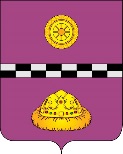 ПОСТАНОВЛЕНИЕот  31.05.2024г.					                                   №252В соответствии с  постановлением Правительства РФ от 23 декабря 2020 г. № 2220 «Об утверждении Правил определения органами местного самоуправления границ прилегающих территорий, на которых не допускается розничная продажа алкогольной продукции и розничная продажа алкогольной продукции при оказании услуг общественного питания», с целью актуализации Перечня организаций и объектов на прилегающих территориях,  к которым не разрешается продажа алкогольной продукцииПОСТАНОВЛЯЮ:1. Внести в постановление администрации муниципального района «Княжпогостский» от 12.03.2018 № 74 «Об определении границ прилегающих территорий к некоторым организациям и объектам, на которых не допускается розничная продажа алкогольной продукции» (далее – постановление) следующие изменения:1.1. В приложении №1 к постановлению пункты 3-9 изложить в новой редакции:«3. При наличии обособленной территории дополнительная территория определяется от входа для посетителей на обособленную территорию по радиусу в метрах.Для МКД дополнительная территория определяется по линиям равноудаленным от внешних границ обособленной территории МКД по всему периметру такой территории без учета рельефа территории, искусственных и естественных преград, в метрах.4. В случае отсутствия обособленной территории дополнительная территория определяется от входа для посетителей в здание (сооружение, строение) по радиусу в метрах.Для МКД - по линиям равноудаленным от внешних границ стен МКД (включая встроенные и встроено-пристроенные помещения) по всему периметру здания без учета рельефа территории, искусственных и естественных преград, в метрах.5. Расстояние дополнительной территории для каждой организации и (или) объекта включает в себя расстояние, определяемое для запрета розничной продажи алкогольной продукции в стационарных торговых объектах и розничной продажи алкогольной продукции при оказании услуг общественного питания.Запрет действует в случае, если вход для посетителей в стационарный торговый объект или объект общественного питания, осуществляющий розничную продажу алкогольной продукции, попадает в расстояние дополнительной территории, определяемой для запрета.При наличии у организации и (или) объекта, на территории которых не допускается розничная продажа алкогольной продукции, более одного входа (выхода) для посетителей дополнительная территория определяется от каждого входа (выхода) по радиусу в метрах.Пожарные, запасные и иные входы (выходы) в здания (строения, сооружения), которые используются исключительно в случаях чрезвычайных ситуаций для эвакуации посетителей при определении границ дополнительных территорий, не учитываются.6. Дополнительная территория для запрета розничной продажи алкогольной продукции в стационарных торговых объектах и розничной продажи алкогольной продукции при оказании услуг общественного питания для каждой организации и (или) объекта:7. Внесение изменений в настоящий Порядок осуществляется в связи с изменениями законодательства, а также на основании ходатайств (заключений) территориальных органов государственной власти Российской Федерации, органов исполнительной власти Республики Коми, отраслевых (функциональных), территориальных органов администрации муниципального района «Княжпогостский», организаций (далее - ходатайство (заключение)), после получения заключения об одобрении специальной комиссией по оценке рисков, связанных с принятием муниципальных правовых актов по определению границ прилегающих территорий, на которых не допускается розничная продажа алкогольной продукции и розничная продажа алкогольной продукции при оказании услуг общественного питания на территории муниципального района «Княжпогостский», состав и регламент работы которой утверждены постановлением администрации муниципального района «Княжпогостский» от 10.01.2023 № 6 «О создании комиссии по определению границ, прилегающих к некоторым организациям и объектам территорий, на которых не допускается розничная продажа алкогольной продукции и розничная продажа алкогольной продукции при оказании услуг общественного питания на территории муниципального района «Княжпогостский», а также по результатам общественного обсуждения, проводимого в соответствии с Федеральным законом от 21.07.2014 № 212-ФЗ "Об основах общественного контроля в Российской Федерации" в порядке, определенном администрацией муниципального района «Княжпогостский».8. Администрация муниципального района «Княжпогостский» вправе рассмотреть ходатайство (заключение) на координационных, совещательных мероприятиях с участием общественности и представителей бизнеса.9.  Отдел экономики, предпринимательства и потребительского рынка администрации МР «Княжпогостский» направляет ходатайство главному архитектору администрации МР «Княжпогостский» для рассмотрения и подготовки картографического материала.».1.2. В приложении к Порядку определения границ прилегающих территорий в разделе III «Оптовые и розничные рынки, вокзалы, аэропорты и иные места массового скопления граждан и места нахождения источников повышенной опасности» дополнить пунктом 100 следующего содержания:1.3.  Пункт 100 считать соответственно пунктом 101.2. Контроль за исполнением настоящего постановления возложить на первого заместителя руководителя администрации муниципального района «Княжпогостский» М.В. Ховрина.Глава МР «Княжпогостский» -руководитель администрации                                                                   А.Л. НемчиновО внесении изменений в постановление администрации муниципального района «Княжпогостский» от 12.03.2018 № 74 «Об определении границ прилегающих территорий к некоторым организациям и объектам, на которых не допускается розничная продажа алкогольной продукции»   Организации/объектыРасстояние дополнительной территории, определяемое для запрета розничной продажи алкогольной продукции в стационарных торговых объектах, метровРасстояние дополнительной территории, определяемое для запрета розничной продажи алкогольной продукции при оказании услуг общественного питания, метровОбразовательные, медицинские организации и объекты спорта2515Оптовые и розничные рынки, вокзалы, аэропорты и иные места массового скопления граждан и места нахождения источников повышенной опасности2515Объекты военного назначения (военной инфраструктуры)2515МКД-9100.Мини-площадь с детской площадкой возле многоквартирных домов г. Емва ул. Дзержинского д.108, ул. Дзержинского 110